Overig: de landbouwDe landbouw: het werk dat de boeren op hun akkers doenDe akker: een stuk land van een boer waar hij bijvoorbeeld aardappels op laat groeienHet gewas: alle planten die op een stuk land groeien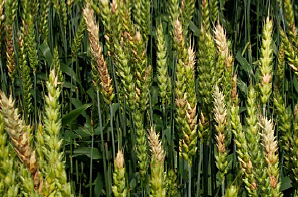 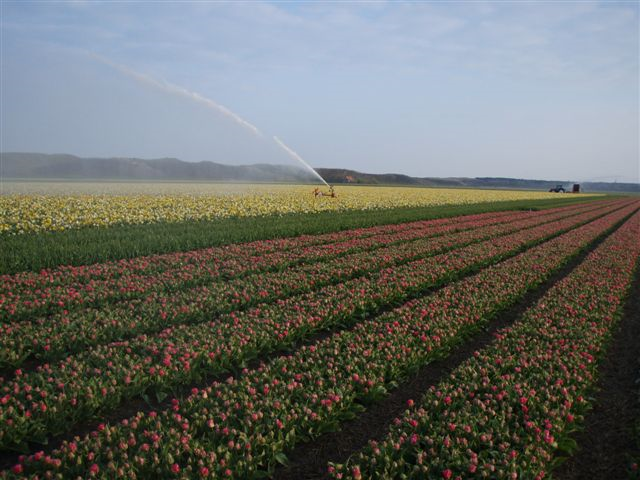 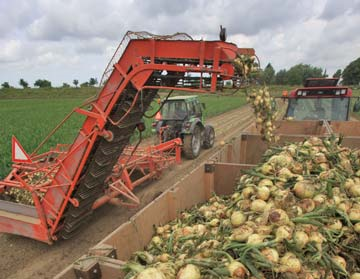 